SPOJI NAMIRNICE S OKUSOM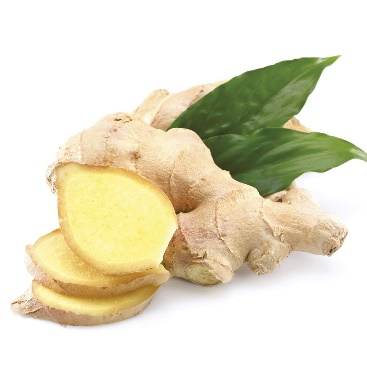 ĐUMBIR	KISELO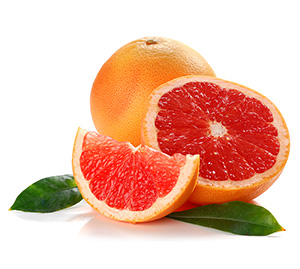 GREJP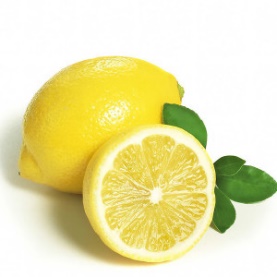 LIMUN	                                                              GORKO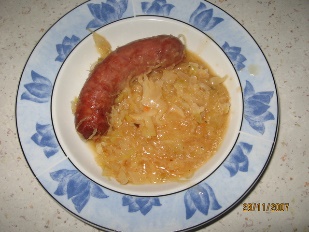 KISELO ZELJE